Vaig acudir al servei d'urgències d'un hospital a causa d'una mossegada del meu propi gos, que es va produir quan intentava apartar-lo d'un altre que es dirigia cap a ell i que el seu amo portava solt. Un mes després vaig rebre una notificació del jutjat en què se'm citava a fi de fer una "Declaració i oferiment d'accions", (N02) advertint que, en cas de no comparèixer ni al·legar causa que m'ho impedís, se m'imposaria una multa. És lícit que una entitat o una persona aliena presenti una denúncia sense el meu consentiment?No només és lícit que una persona aliena denunciï uns fets delictius, sinó que el nostre dret, tradicionalment, considera la denúncia com una obligació ciutadana en cooperació amb la justícia. La denúncia presentada per qui no és el perjudicat ni el seu representant constitueix un acte que pot donar lloc a la iniciació del procés penal, però només els delictes públics són perseguibles sense la denúncia del concret perjudicat, mentre que els delictes privats i semipúblics són perseguibles a instàncies del particular ofès. Els delictes privats són els de calúmnia i injúries, i delictes semipúblics són els delictes d'agressions, assetjaments i abusos sexuals, descobriment i revelació de secrets, calúmnies i injúries contra funcionaris, autoritats o agents de la mateixa, abandó de família, danys causats per imprudència i delictes relatius a la propietat intel·lectual i industrial i als consumidors. Finalment, els delictes públics (que pot denunciar qualsevol persona) són la resta dels tipificats en el Codi Penal: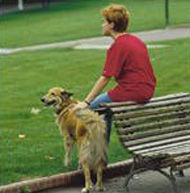  la mossegada d'un gos entre aquests. Tenint en compte això anterior, l'hospital ha complert amb l'obligació de posar en coneixement del jutge les lesions que van tractar, per si els fets causants d'aquestes lesions fossin constitutius d'un delicte del qual la persona que va ser tractada en l'hospital pogués ser la víctima perjudicada. Per això, el jutjat envia una citació per a declarar per si la víctima volgués emprendre accions legals, però en aquest cas pot limitar-se a declinar, ja que, lògicament, no declararà contra ella mateixa.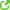 La policía debe actuar de oficio si conoce de la comisión de un delito público.
Los delitos públicos son la mayoría de los tipificados en el Código Penal, salvo aquéllos para los que se exige, para su persecución, instancia de parte del perjudicado concreto por el delito.
Así, los delitos privados, semipúblicos y públicos serían los siguientes:

1.- Los delitos privados son los de calumnia e injurias. 
2.- Los delitos semipúblicos son los delitos de agresiones, acosos y abusos sexuales; descubrimiento y revelación de secretos; calumnias e injurias contra funcionarios, autoridades o agentes de la misma; abandono de familia; daños causados por imprudencia; y delitos relativos a la propiedad intelectual e industrial y a los consumidores. 
3.- Finalmente, los delitos públicos (que puede denunciar cualquier persona) son el resto de los tipificados en el Código Penal.Relació de delictes
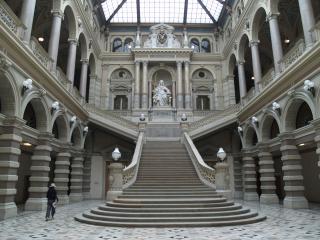 HOMICIDI: delicte consistent en matar a algú sense que concorrin les circumstàncies de traïdoria, preu o acarnissament que el convertirien en assassinat. Art. 138 CP  (10 a 15 anys)ASSASSINAT: delicte consistent en dar mort a algú concorrent en cap de les circumstàncies següents: traïdoria, preu, recompensa o promesa, amb acarnissament o augmentant deliberadament i inhumanament el dolor de l'ofès.  Art. 139 C.P. (15 a 20 anys)LESIONS: delicte consistent en causar a un altre una lesió que menyscabi la seva integritat corporal o la seva salut física o mental per qualsevol medi o procediment, sempre que la lesió requereixi per a el seu sanament a més d'una primera assistència facultativa tractament mèdic o quirúrgic. Art. 147 C. P. (6 m a 3 anys)DETENCIONS IL·LEGALS I SEGREST: delicte en que incorre qui, sense ser autoritat, tanca o deté a algú privant-li de la seva llibertat i obligant-li a romandre en un determinat lloc o espai tancat contra la seva voluntat. Art. 163 C.P. (4 a 6 anys)AMENACES: delicte que ataca la llibertat de les persones, doncs les imposa un mode d'actuar o d'abstenir-se que no és voluntari, sinó influït pel temor que li produeix el patir un dany greu, sense raó legítima i imminent o no massa lluny en el futur. La facultat de deliberació del individu amenaçat es troba pertorbada perquè es sent insegur i en perill, afectant la seva psique i la seva llibertat moral. Per a parlar d'amenaça, ocasionar el dany deu ser atribució del subjecte actiu, depenent de la seva voluntat i de possible realització. Es requereixi en qui amenaça  la intenció o dolo. Art. 169 C.P. ( 1 a 5 anys)COACCIONS: delicte consistent en utilitzant la violència física, psíquica o moral per a obligar a una persona a dir o fer quelcom contra de la seva voluntat».  És precís distingir clarament aquest concepte del d'amenaces. Serà coacció tot atac violent a la fase de execució de la voluntat, i amenaça, tot atac a la fase de formació de la voluntat. En les coaccions el mal apareix com imminent, en tant que en les amenaces el mal és futur.  Article 172 C.P. (6 mesos a 3 anys/ multa de 12 a 24 mesos)TORTURES: comet delicte de tortura el que infringeixi a un altre un tracte degradant, menyscabant greument la seva integritat tant física com moral. També l'autoritat o funcionari públic que amb abús del seu càrrec amb la fi d'obtenir una confessió, castigar-la o d'obtenir informació, el sotmetrà a procediments que li suposin patiment físic o mental.  Article 173 C.P. (6 mesos a 2 anys)VIOLÈNCIA DOMESTICA: delicte consistent en exercir habitualment violència física o psíquica sobre qui és o hagi estat cònjuge, parella, descendents, ascendents o germans o qualsevol persona integrada en l'àmbit familiar. Es tracta d'un tipus penal no molt comú, que castiga l'exercici de la violència sobre determinades persones amb les que existeix una relació familiar o de convivència, no necessitant per a la seva consumació d'un resultat lesiu concret. Tant sols amb l'exercici habitual de la violència.  Article 173.2 C. P. (6 mesos a 3 anys)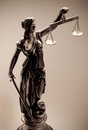 AGRESSIÓ SEXUAL: delicte que comet el que atempta contra la llibertat sexual d'una altra persona amb violència o intimidació. Resulta necessari el anomenat "ànim lúbric" i intencionalitat sexual en la conducta de l'agressor.  Article 178 C.P. (1 a 5 anys)Quan l'agressió sexual té lloc mitjançant accés carnal per via vaginal, anal o bucal, o mitjançant la introducció d'objectes per cap de les dos primeres vies, es considerarà com delicte de VIOLACIÓ Article 179 C.P. (6 a 12 anys).Article 1801. Les conductes anteriors han de ser castigades amb les penes de presó de cinc a deuanys per a les agressions de l’article 178, i de dotze a quinze anys per a les de l’article 179,quan es doni alguna de les circumstàncies següents:1631a. Quan la violència o la intimidació exercides siguin de caràcter particularment degradant ovexatori.2a. Quan els fets es cometin per l’actuació conjunta de dues persones o més.3a Quan la víctima sigui especialment vulnerable, per raó de la seva edat, malaltia,discapacitat o situació, llevat del que disposa l’article 183. 4a. Quan, per a l’execució del delicte, el responsable s’hagi prevalgut d’una relació desuperioritat o parentiu, pel fet de ser ascendent, descendent o germà, per naturalesa oadopció, o afins, amb la víctima.5a. Quan l’autor faci ús d’armes o altres mitjans igualment perillosos, susceptibles de produirla mort o alguna de les lesions que preveuen els articles 149 i 150 d’aquest Codi, sens perjudici de la pena que pugui correspondre per la mort o les lesions causades.2. Si hi concorren dues d’aquestes circumstàncies o més, les penes que preveu aquest article s’han d’imposar en la seva meitat superior.ABÚS SEXUAL: delicte consistent en la realització d'actes atemptatoris contra la llibertat sexual d'una persona sense violència o intimidació i sense que hagi consentiment.  En tot cas, es consideren abusos sexuals no consentits els que s'exerceixin sobre menors de 13 anys, sobre persones amb trastorn mental o privades de sentit. també es constitutiu de delicte si l'agressor obté el consentiment de la víctima fent valer una situació de superioritat sobre la mateixa que coarti la seva llibertat. Article 181 C.P. (1 a 3 anys/multa de 18 a 24 mesos)3. La mateixa pena s’ha d’imposar si el consentiment s’obté quan el responsable es preval d’una situació de superioritat manifesta que coarti la llibertat de la víctima.4. En tots els casos anteriors, quan l’abús sexual consisteixi en accés carnal per via vaginal, anal o bucal, o introducció de membres corporals o objectes per alguna de les dues primeres vies, el responsable ha de ser castigat amb la pena de presó de quatre a deu anys.5. Les penes assenyalades en aquest article s’han d’imposar en la seva meitat superior si hi concorre la circumstància 3a o la 4a, de les que preveu l’apartat 1 de l’article 180 d’aquest Codi.ASSETJAMENT SEXUAL: delicte comés pel que demanés favors de tipus sexual per a si o per a un tercer en l'àmbit d'una relació laboral, docent o de prestació de serveis, o aprofitant-se d'una situació de superioritat laboral i aquest comportament provoqués a la víctima una situació intimidadora, hostil o humiliant. Article 184 C.P. (3 a 5 mesos/multa de 6 a 10 mesos).EXHIBICIONISME: delicte comés pel que executi o faci executar a un tercer actes de exhibició obscena davant de menors d’edat o incapaços o bé per qualsevol mitjà vengués, difongués o exhibís material pornogràfic davant menors d'edat o incapacitats. Article 185 C.P. (6 mesos a 1 any/multa de 12 a 24 mesos)Article 191 C.P.1. Per procedir pels delictes d’agressions, assetjament o abusos sexuals, cal una denúncia de la persona perjudicada, del seu representant legal o una querella del Ministeri Fiscal, que ha d’actuar ponderant els legítims interessos en presència. Quan la víctima sigui menor d’edat, incapaç o una persona desvalguda, n’hi ha prou amb la denúncia del Ministeri Fiscal.2. En aquests delictes el perdó de l’ofès o del representant legal no extingeix l’acció penal ni la responsabilitat d’aquesta classe.VIOLACIÓ DE DOMICILI: delicte que ve determinat per el fet d'entrar en el domicili, o local d'una persona sense la seva autorització o romandre en ell en contra de la voluntat del seu propietari. Article 202 C.P. (6 mesos a 2 anys) Si el fet s’executa amb violència o intimidació la pena és de presó d’un a quatre anys i multa de sis a dotze mesos.CALÚMNIA: incorre en un delicte de calúmnia la persona que acusa a una altra de haver comés un delicte sabent de que tal acusació és falsa.   DELICTE  PRIVATTant el delicte com la persona a la que se l'imputa la seva comissió han de ser determinats.Si l'acusat d'un delicte de calúmnia aconsegueix acreditar que els fets que se l'atribueixen a la persona suposadament calumniada son certs, quedarà exempt de tota responsabilitat penal.Article 205 C.P. Les calúmnies es castiguen amb les penes de presó de sis mesos a dos anys o una multa de dotze a 24 mesos, si es propaguen amb publicitat i, altrament, amb una multa de sis a 12mesosINJÚRIES: acció o expressió que lesionen la dignitat d'una altra persona, menyscabant la seva fama o atemptant contra la seva pròpia estimació. És un delicte privat, tan sols perseguible mitjançant querella de la part ofesa, no hi ha prou amb la denúncia del fet per al seu càstig. DELICTE PRIVAT Article 208 i 209 C.P.Les injúries greus fetes amb publicitat es castiguen amb la pena de multa de sis a catorze mesos i, en qualsevol altre cas, amb la de tres a set mesos.ABANDONAMENT DE FAMÍLIA: delicte que comet el que deixa de complir, podent fer-ho, els deures legals d'assistència inherents a la pàtria potestat, tutela o matrimoni, deixant de pagar durant 2 mesos consecutius o 4 mesos no consecutius qualsevol tipus de prestació econòmica de la que tingui obligació. Article 226 C.P. ( 3 a 6 mesos/multa 6 a 12 mesos)FURT: Delicte (criteri quantitatiu) consistent en prendre amb ànim de lucre béns mobles aliens contra la voluntat del seu propietari, sense que concorrin les circumstàncies del delicte de robatori.  Article 234 C.P. amb la pena de presó de sis a divuit mesos si la quantia del que ha sostret excedeix els 400 euros.Amb la mateixa pena s’ha de castigar el qui en el termini d’un any realitzi tres vegades l’acció que descriu l’apartat 1 de l’article 623 d’aquest Codi, sempre que l’import acumulat de les infraccions sigui superior al mínim de l’esmentada figura del delicte.ROBATORI: delicte consistent en apoderar-se amb ànim de lucre béns mobles aliens emprant força en els béns per a accedir al lloc on aquests es troben o violència i intimidació en les persones.Son reus del delicte de robatori amb força en les coses els que executin el fet quan concorri alguna de les circumstàncies següents:Escalament.Trencament de paret, sostre o terra, o fractura de porta o finestra.Trencament d'armaris, arques o altra classe de mobles o objectes tancats o segellats, o forçament dels seus panys o descobriment de les seves claus per a obtenir el seu contingut, sigui en el lloc del robatori o fora del mateix.Ús de claus falses.Inutilització de sistemes específics d'alarma o guarda.Article 237 i 238 C.P. ( 1 a 3 anys)ROBATORI I FURT D'ÚS DE VEHICLES: el delicte de furt consisteix en sostraure o utilitzar sense la deguda autorització un vehicle de motor o ciclomotor aliens, sense ànim de apropiar-se'l. En cas d'existir l'ànim d'apropiació, el delicte passa a ser de robatori.   Article 244 C.P. El qui sostregui o utilitzi sense l’autorització deguda un vehicle de motor o ciclomotor d’altri, el valor del qual passi de 400 euros, sense ànim d’apropiar-se’l, ha de ser castigat amb la pena de treballs en benefici de la comunitat de 31 a 90 dies o una multa de sis a 12 mesos si el restitueix, directament o indirectament, en un termini no superior a 48 hores, sense que, en cap cas, la pena imposada pugui ser igual o superior a la que correspondria si s’apropiés definitivament del vehicle.EXTORSIÓ: delicte que comet el que amb ànim de lucre, obliga a un altre, amb violència o intimidació, a realitzar o ometre un acte o negoci jurídic en perjudici del seu patrimoni o del d'un tercer.  Article 243 C.P. (1 a 5 anys)USURPACIÓ: es autor d'aquest delicte el que amb violència o intimidació en les persones ocupa una cosa immoble o usurpa un dret real aliè. Es la possessió de fet, sense títol legítim.  Article 245 C.P. (1 a 2 anys) El qui ocupi, sense l’autorització pertinent, un immoble, habitatge o edifici aliens que no constitueixin domicili, o s’hi mantingui contra la voluntat del seu titular, ha de ser castigat amb la pena de multa de tres a sis mesos.ESTAFA: Comet un delicte d'estafa aquella persona que, amb l'intenció de obtenir un benefici, influeix en una altra utilitzant l'engany fent-la cometre un error que porta a la víctima a realitzar un acte de disposició sobre el seu patrimoni que li ocasiona un perjudici econòmic a sí mateixa o a un tercer. També cometen estafa aquelles persones que, per a aconseguir un benefici o enriquiment, es fan valer de manipulacions informàtiques o mitjans similars per a obtenir la transferència de qualsevol bé patrimonial, sense el consentiment del seu titular.  Article 248 i 249     C.P.Els reus d’estafa han de ser castigats amb la pena de presó de sis mesos a tres anys, si la quantia del que s’ha defraudat passa de 400 euros. Per fixar la pena s’ha de tenir en compte l’import del que s’ha defraudat, el detriment econòmic causat al perjudicat, les relacions entre aquest i el defraudador, els mitjans emprats per aquest i totes les altres circumstàncies que serveixin per valorar la gravetat de la infracció.APROPIACIÓ INDEGUDA: delicte comés pels que en perjudici de un altre s'apropiïn o distreguin diners, efectes o qualsevol altre be moble que hagués rebut en dipòsit, comissió o administració o per un altre títol que produeixi l'obligació de entregar-los o de tornar-los, o negaren haver-los rebut. Així mateix també els que amb ànim de lucre s'apropiïn de cosa perduda o de propietari desconegut.  Article 252 C.P. el càstig és el mateix que l’estafaDELICTES CONTRA L'HISENSA PÚBLICA i LA SEGURETAT SOCIAL: delicte que comet el que per acció u omissió de frau a la Hisenda Pública o a la Seguretat Social evitant el pagament de tributs, quantitats retingudes, quotes, sempre que excedeixi de 120.000 €.  Article 305 C.P. (2 a 6 anys)DELICTES CONTRA LA SALUT PÚBLICA: delicte comés pel que sense trobar-se degudament autoritzat, elabori substàncies nocives per a la salut o despatxi, subministri o comerciï amb elles.  Article 359 C.P. (6 mesos a 3 anys/multa 6 a 12 mesos i inhabilitació per la professió de 6 mesos a 2 anys)DELICTES CONTRA LA SEGURETAT VIÀRIA: delicte que comet el que condueix un vehicle a motor o un ciclomotor a velocitat superior a la permesa, sota la influència de drogues tòxiques o begudes alcohòliques o amb temeritat manifesta i posa en concret perill la vida o la integritat de les persones.  Article 379 C.P. (3 a 6 mesos/multa de 6 a 12 mesos/treballs en benefici de la comunitat de 31 a 90 dies i a més a més en la privació del dret a conduir vehicles de motor per un temps de 1 a 4 anys)FALSEDATS: delicte consistent el l'alteració o simulació de la veritat, amb efectes rellevants, fetes en documents públics o privats, en monedes, en timbres o en marques.Article 386 C.P. Ha de ser castigat amb la pena de presó de vuit a 12 anys i multa del dècuple del valor aparent de la moneda:1r. El qui alteri la moneda o fabriqui moneda falsa.2n. El qui introdueixi al país o exporti moneda falsa o alterada.3r. El qui transporti, expengui o distribueixi, en connivència amb el falsificador, alterador,introductor o exportador, moneda falsa o alterada.TRANSGRESSIÓ DE CONDEMNA: delicte consistent en eludir o intentar eludir el compliment de la pena imposada.Article 468 C.P. Els qui trenquin la condemna, mesura de seguretat, presó, mesura cautelar, conducció o custòdia han de ser castigats amb la pena de presó de sis mesos a un any si estan privats de llibertat, i amb la pena de multa de dotze a vint-i-quatre mesos en els altres casos.DANYS: delicte consistent en causar dany de manera deliberada en la propietat aliena.Article 263 C.P. El qui causi danys en una propietat aliena no compresos en altres títols d’aquest Codi ha de ser castigat amb la pena de multa de sis a 24 mesos, ateses la condició econòmica de la víctima i la quantia del dany si passa de 400 euros.SUSTRACCIÓ DE MENORS: delicte consistent en que el progenitor, sense causa justificada sostragués al seu fill menor d'edat, be traslladant-lo del seu lloc de residència sense consentiment del progenitor amb qui convisqui habitualment o retenint-lo incomplint greument el deure establert en resolució judicial. Aquest delicte es troba explicat més detalladament a la pàgina de dret de família.Article 225 bis  C. P.1. El progenitor que sense causa justificada per fer-ho sostragui el seu fill menor s’ha de castigar amb la pena de presó de dos a quatre anys i inhabilitació especial per a l’exercici del dret de pàtria potestat per un temps de quatre a deu anys.2. Als efectes d’aquest article, es considera sostracció:1r. El trasllat d’un menor del seu lloc de residència sense consentiment del progenitor amb qui convisqui habitualment o de les persones o institucions a les quals estigui confiada la seva guarda o custòdia.2n. La retenció d’un menor amb incompliment greu del deure establert per resolució judicial o administrativa.DELICTE  DE  PREVARICACIÓ.Article 446 C. P.El jutge o el magistrat que, sabent-ho, dicti una sentència o una resolució injusta ha de ser castigat:1r. Amb la pena de presó d'un a quatre anys si es tracta d’una sentència injusta contra el reu en una causa criminal per delicte i la sentència no ha arribat a executar-se, i amb la mateixa pena en la meitat superior i multa de dotze a vint-i-quatre mesos si s'ha executat. En els dos casos s'ha d’imposar, a més, la pena d'inhabilitació absoluta per un termini de deu a vint anys.2n. Amb la pena de multa de sis a dotze mesos i inhabilitació especial per a ocupació o càrrec públic per un termini de sis a deu anys, si es tracta d'una sentència injusta contra el reu dictada en un procés per falta.3r. Amb la pena de multa de dotze a vint-i-quatre mesos i inhabilitació especial per a ocupació o càrrec públic per un termini de deu a vint anys, quan dicti qualsevol altra sentència o resolució injustes.OMISSIÓ DEL DEURE D’AUXILIArt. 195 C.P.1. El qui no socorri una persona que es trobi desemparada i en perill manifest i greu, quan pugui fer-ho sense risc propi ni de tercers, ha de ser castigat amb la pena de multa de tres a dotze mesos.2. Incorre en les mateixes penes el qui, impedit de prestar auxili, no demani amb urgència auxili aliè.3. Si la víctima ho és per accident ocasionat fortuïtament pel qui va ometre l’auxili, la pena és de presó de sis mesos a 18 mesos, i si l’accident es deu a imprudència, la de presó de sis mesos a quatre anys.Delitos semipúblicos. No será privado cuando afecta a intereses generales o a una pluralidad de personas.

Si la víctima es una persona individual, el delito es perseguible a instancias de parte. Pero si la víctima es un conjunto de personas con intereses generales el delito es perseguible de oficio (público).

¿Me podéis ilustrar con algún ejemplo, cuando se cumpla "la víctima es un conjunto de personas con intereses generales".?

¿A que tipo de delitos nos referimos?

Una situación de exhibicionismo, ¿requeriría la denuncia de la parte interesada, o se podría actuar de oficio?

¿Y si solo hay menores? se podría actuar de oficio por esa misma condición, al no haber adultos en el lugar, salvo el exhibicionista.

La diferencia entre delito / falta público, semipúblico y privado.

Público: Se puede iniciar de oficio el procedimiento, por el ministerio fiscal o cualquier ciudadano español.

Semipúblico: Se requiere denuncia de la persona agraviada o de su representante legal (no lo puede iniciar nadie más al margen del perjudicado), pero cuando se da el perdón del ofendido o de su representante legal el ministerio fiscal puede continuar el procedimiento, si así lo considera pertinente, y no aceptar el perdón. Por ejemplo, en los delitos o faltas contra menores o incapacitados (artículo 130.5, párrafo 2º del CP).

Privados: Se inicia por el perjudicado y si éste perdona al agresor o renuncia, el fiscal no puede continuar.

Si hay afectos un conjunto de personas con intereses generales, el delito podrá perseguirse de oficio. Es decir, injuria que afecte a una pluralidad de personas, como sería decir públicamente: los moros son una raza inferior, se dedican a la delincuencia y no tienen ni oficio ni beneficio.Aparte, hay delitos semipúblicos, en los que no necesariamente es necesario que la víctima sea menor de edad o incapaz. Así ocurre con los delitos de acoso, abuso o agresión sexual. Son semipúblicos porque se requiere previa denuncia de la persona agraviada o de su representante legal.

Pero después, independientemente que la víctima sea mayor o menor de edad, incapaz o lo que sea, el perdón del ofendido no extingue la responsabilidad penal ni la acción penal.Por último, los delitos de exhibicionismo son públicos pura y duramente. No hace falta la denuncia de la persona agraviada y se puede actuar de oficio.